 Муниципальное бюджетное общеобразовательное учреждение «Средняя общеобразовательная школа с. Чернышевка Анучинского муниципального округа Приморского края»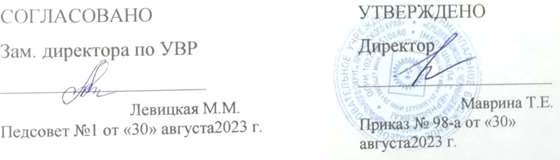 УЧЕБНЫЙ ПЛАНосновного общего образованияна 2023 – 2024 учебный годАнучинский муниципальный округ, Приморский край 2023ПОЯСНИТЕЛЬНАЯ ЗАПИСКАУчебный план основного общего образования Муниципальное бюджетное общеобразовательное учреждение «Средняя общеобразовательная школа с. Чернышевка Анучинского муниципального округа Приморского края» (далее - учебный план) для 5-9 классов, реализующих основную образовательную программу основного общего образования, соответствующую ФГОС ООО (приказ Министерства просвещения Российской Федерации от 31.05.2021 № 287 «Об утверждении федерального государственного образовательного стандарта основного общего образования»), фиксирует общий объём нагрузки, максимальный объём аудиторной нагрузки обучающихся, состав и структуру предметных областей, распределяет учебное время, отводимое на их освоение по классам и учебным предметам.Учебный план является частью образовательной программы Муниципальное бюджетное общеобразовательное учреждение «Средняя общеобразовательная школа с. Чернышевка Анучинского муниципального округа Приморского края», разработанной в соответствии с ФГОС основного общего образования, с учетом Федеральной образовательной программой основного общего образования, и обеспечивает выполнение санитарно-эпидемиологических требований СП 2.4.3648-20 и гигиенических нормативов и требований СанПиН 1.2.3685-21.Учебный год в Муниципальное бюджетное общеобразовательное учреждение «Средняя общеобразовательная школа с. Чернышевка Анучинского муниципального округа Приморского края» начинается 01.09.2023 и заканчивается 24.05.2024. Продолжительность учебного года в 5-9 классах составляет 34 учебные недели. Учебные занятия для учащихся 5-9 классов проводятся по 5-ти дневной учебной неделе.Максимальный объем аудиторной нагрузки обучающихся в неделю составляет  в  5 классе – 29 часов, в  6 классе – 30 часов, в 7 классе – 32 часа, в  8-9 классах – 33 часа. .Учебный план состоит из двух частей — обязательной части и части, формируемой участниками образовательных отношений. Обязательная часть учебного плана определяет состав учебных предметов обязательных предметных областей.Часть учебного плана, формируемая участниками образовательных отношений, обеспечивает реализацию индивидуальных потребностей обучающихся. Время, отводимое на данную часть учебного плана внутри максимально допустимой недельной нагрузки обучающихся, может быть использовано: на проведение учебных занятий, обеспечивающих различные интересы обучающихсяВ Муниципальное бюджетное общеобразовательное учреждение «Средняя общеобразовательная школа с. Чернышевка Анучинского муниципального округа Приморского края» языком обучения является русский язык.При изучении предметов английский язык, технология, информатика осуществляется деление учащихся на подгруппы.Промежуточная аттестация – процедура, проводимая с целью оценки качества освоения обучающимися части содержания (четвертное оценивание) или всего объема учебной дисциплины за учебный год (годовое оценивание).Промежуточная/годовая аттестация обучающихся за четверть осуществляется в соответствии с календарным учебным графиком.Все предметы обязательной части учебного плана оцениваются по четвертям. Промежуточная аттестация проходит на последней учебной неделе четверти. Формы и порядок проведения промежуточной аттестации определяются «Положением о формах, периодичности и порядке
текущего контроля успеваемости и промежуточной аттестации обучающихся Муниципальное бюджетное общеобразовательное учреждение «Средняя общеобразовательная школа с. Чернышевка Анучинского муниципального округа Приморского края». Освоение основной образовательной программ основного общего образования завершается итоговой аттестацией. Нормативный срок освоения основной образовательной программы основного общего образования составляет 5 лет.УЧЕБНЫЙ ПЛАН на 2023-2024 учебный годПлан внеурочной деятельности (недельный)Муниципальное бюджетное общеобразовательное учреждение «Средняя общеобразовательная школа с. Чернышевка Анучинского муниципального округа Приморского края»Предметная областьУчебный предметКоличество часов в неделюКоличество часов в неделюКоличество часов в неделюКоличество часов в неделюКоличество часов в неделюКоличество часов в неделюКоличество часов в неделюКоличество часов в неделюПредметная областьУчебный предмет5а5б67а7б89а9бОбязательная частьОбязательная частьОбязательная частьОбязательная частьОбязательная частьОбязательная частьОбязательная частьОбязательная частьОбязательная частьОбязательная частьРусский язык и литератураРусский язык55644333Русский язык и литератураЛитература33322233Иностранные языкиИностранный язык33333333Математика и информатикаМатематика55500000Математика и информатикаАлгебра00033333Математика и информатикаГеометрия00022222Математика и информатикаВероятность и статистика00011111Математика и информатикаИнформатика00011111Общественно-научные предметыИстория2222222.52.5Общественно-научные предметыОбществознание00111111Общественно-научные предметыГеография11122222Естественно-научные предметыФизика00022233Естественно-научные предметыХимия00000222Естественно-научные предметыБиология11111222ИскусствоИзобразительное искусство11111000ИскусствоМузыка11111100ТехнологияТехнология22222211Физическая культура и основы безопасности жизнедеятельностиФизическая культура22222222Физическая культура и основы безопасности жизнедеятельностиОсновы безопасности жизнедеятельности00000111Основы духовно-нравственной культуры народов РоссииОсновы духовно-нравственной культуры народов России11100000ИтогоИтого27272930303232.532.5Часть, формируемая участниками образовательных отношенийЧасть, формируемая участниками образовательных отношенийЧасть, формируемая участниками образовательных отношенийЧасть, формируемая участниками образовательных отношенийЧасть, формируемая участниками образовательных отношенийЧасть, формируемая участниками образовательных отношенийЧасть, формируемая участниками образовательных отношенийЧасть, формируемая участниками образовательных отношенийЧасть, формируемая участниками образовательных отношенийЧасть, формируемая участниками образовательных отношенийНаименование учебного курсаНаименование учебного курсаРазвитие цифровой грамотности по предмету информатика.Развитие цифровой грамотности по предмету информатика.11100000Развитие естественно- научной грамотности на уроках биологии, "Точка роста»Развитие естественно- научной грамотности на уроках биологии, "Точка роста»11011000Развитие естественно- научной грамотности на уроках  химии (Пропедевтика химии), "Точка роста»Развитие естественно- научной грамотности на уроках  химии (Пропедевтика химии), "Точка роста»00011000ИтогоИтого22122000ИТОГО недельная нагрузкаИТОГО недельная нагрузка29293032323232.532.5Количество учебных недельКоличество учебных недель3434343434343434Всего часов в годВсего часов в год986986102010881088108811051105Учебные курсыКоличество часов в неделюКоличество часов в неделюКоличество часов в неделюКоличество часов в неделюКоличество часов в неделюКоличество часов в неделюКоличество часов в неделюКоличество часов в неделюУчебные курсы5а5б67а7б89а9бФункциональная грамотность (Финансовая грамотность)11100000Разговоры о важном11111111Профминимум "Россия - мои горизонты"00111111Агрокласс0000.50.50.500Развитие цифровых компетенций обучающихся, «Точка роста»00100000Избранные главы физики, эксперимент с использованием оборудования "Точка роста"0000.50.5000ИТОГО недельная нагрузка22432,52,522